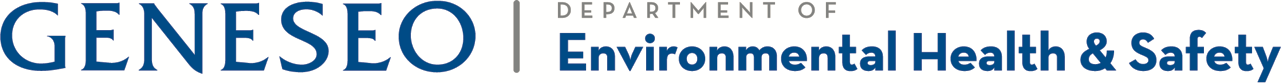 NR= Needs Repair* To be performed before each work shift to identify any visible defects that could cause employee injury. Send forms to supervisor. Supervisor correct deficiencies, send form to EHS.  DATE (MM/DD)INSPECTOR’S INITIALSREPAIR DATE / REPAIRER’S INITIALSGENERAL ITEMS INSPECTEDOKNROKNROKNROKNROKNROKNRSide rails in good conditionSteps or rungs not loose or damagedSpreader braces not damaged and open fullyNails, screws, bolts not missing or damagedLadder free from oil, grease, or slippery materialsManufacturer’s labels, warnings, and ratings postedMovable parts operate freelyWooden parts free from splinters, cracks, decayNon slip feet not damaged and in good conditionLadder stored properly to prevent damageSTEP LADDERSStepladder is not wobbly and loosePaint shelf not damaged or missingHinges not loose or damagedLadder does not exceed 20 feet in heightEXTENSION LADDERSLoose, broken, or missing extension locksLocks seat properly when ladder is extendedPulley, rung locks, and rope are in good conditionSingle section ladders do not exceed 30’ in lengthTwo-section ladders do not exceed 48’ in length of metal ladders and 60’ for wood laddersCOMMENTS: COMMENTS: COMMENTS: COMMENTS: COMMENTS: COMMENTS: COMMENTS: COMMENTS: COMMENTS: COMMENTS: COMMENTS: COMMENTS: COMMENTS: 